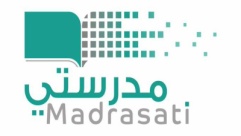 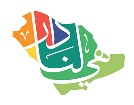 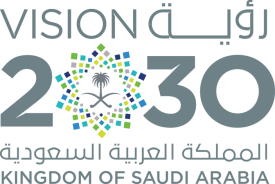 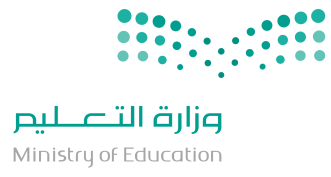 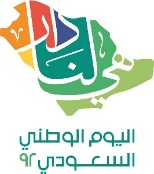 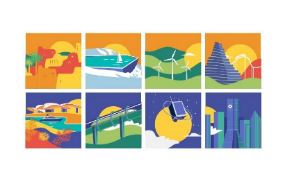                تقرير عن اليوم الوطنـي 92  الشواهد :اسم البرنامجهي لنا دار ( اليوم الوطني 92 )الفئة المستهدفةكل الطلابتاريخ التنفيذمن يوم الأحد إلى يوم الأثنين  29 / 2 -2 / 3 / 1444 هـالأهداف توضيح الدور العظيم الذي قام به موحد المملكة العربية السعودية الملك عبدالعزيز بن عبدالرحمن آل سعود ـ يرحمه الله ـ في سبيل جمع الشمل وتوحيد هذا الكيان . تعريف الطلاب بالأسس المباديء التي اعتمد عليها قادة هذه البلاد في سبيل الجمع والتوحيد . دعم انتماء الطلاب لقادة هذه البلاد وعلى رأسهم والدهم خادم الحرمين الشريفين الملك  سلمان بن عبدالعزيز آل سعود ـ يحفظه الله ـ وسمو ولي عهده الأمين صاحب السمو الملكي الأمير محمد بن سلمان بن عبدالعزيز آل سعود ـ يحفظه الله . تنمية إحساس الطلاب بماضيهم الشامخ وحاضرهم المشرق . حث الطلاب على الشكر والحمد لله على ما نعيشه في هذا الوطن من نعمة الأمن ورغد العيش والمحافظة على هذه النعم بشكر الله أولاً ثمّ المحافظة على الوطن وتنمية منجزاته التاريخية والحضارية ، وأننا لن نحصل على ذلك إلا بالعمل بكل جد وإخلاص من أجل نهضة الوطن وتحقيق المزيد من مكتسباته التنموية والحضارية على أرضه .عدد المستفيدين259 طالبكلمة لقائد المدرسةكلمة الموجه الطلابيتوزيع الهدايا والجوائز على الفائزين بالمسابقة والمشاعر الوطنيةمشاركة الطلابمشاركة الطلابتوزيع الهدايا والجوائز على الفائزين بالمسابقة والمشاعر الوطنية